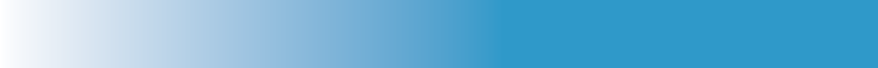 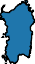 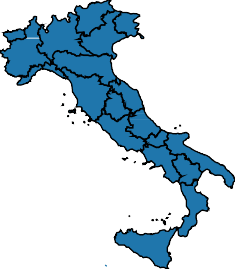 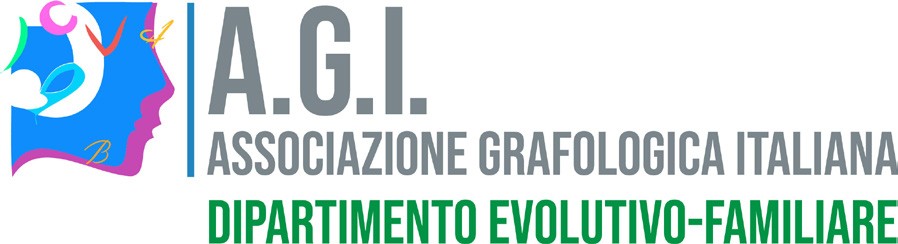 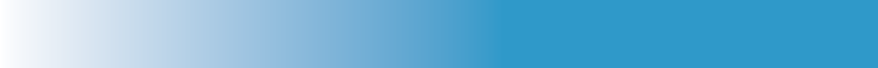 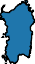 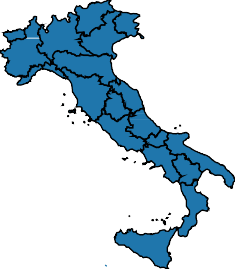 IL DIPARTIMENTO EVOLUTIVO-FAMILIAREPresentaIL MAGICO MONDO DEI GEMELLI, OVVERO COPIA NON CONFORME2 APRILE 20229.00/13.00Lezione in FADA cura di Iride ConficoniIl mondo dei gemelli è qualcosa di particolare ed appassionante che merita di essere compreso nella sua realtà, certamente non banale.L' indagine sulla scrittura della coppia gemellare si pone come momento privilegiato in questa scoperta. ObiettiviIl seminario si propone di entrare nel mondo dei gemelli per comprenderne la realtà e coglierne il fascino. DestinatariGrafologi specializzati nella grafologia di coppia, familiare, dell’età evolutiva Studenti delle scuole di grafologia Psicologi, medici, pedagogisti, consulenti familiariMetodologia didattica: Lezione in FADDurata dell’incontro - Crediti: 4 ore. L’evento dà diritto a 4 crediti formativi AGI.Costo: 50,00 euro.Docente: Iride Conficoni, membro del Dipartimento delle relazioni familiari ed età evolutiva AGI; docente di Grafologia dell'età evolutiva al Seraphicum di Roma; collaboratrice dell'Istituto Grafologico Internazionale G.Moretti di Urbino; membro della Campagna per il Diritto di Scrivere a Mano; membro del Comitato organizzativo del Festival della Scrittura a mano.ISCRIZIONE: compilare ed inviare la scheda d’iscrizione e la dichiarazione di impegno alla riservatezza entro il 26/03/2022. Il VERSAMENTO sarà da effettuarsi sul C/C postale n. 10225613 (CIN 0 ABI 07601 CAB 02600) Oppure C/C bancario CREDEM - IBAN IT62X030 3202 6000 1000 0000 239Gli iscritti riceveranno una comunicazione via e-mail con il link per collegarsi alla piattaforma. NB: L’eventuale cancellazione dell’evento verrà comunicata agli indirizzi elettronici degli iscritti e nel sito Internet dell’A.G.I. tre giorni prima della data dell’incontro. Per INFORMAZIONI: A.G.I. NAZIONALE -Via Carlo Simeoni, 6, 60121 ANCONA. Tel. 071/206100 – Fax 071/2117158; e-mail: agisegreteria@gmail.com - sito internet: www.aginazionale.it DICHIARAZIONE DI IMPEGNO ALLA RISERVATEZZA Oggetto: IL MAGICO MONDO DEI GEMELLI, OVVERO COPIA NON CONFORME. Iride ConficoniIl/La sottoscritto/a ________________________________________________________ nato/a _________________________________________________il __________________ CF: ______________________________________ in qualità di socio AGI n. _____________________ si impegna in nome proprio a: considerare le informazioni confidenziali e riservate come strettamente private e ad adottare tutte le ragionevoli misure finalizzate a mantenerle tali; utilizzare le informazioni confidenziali e riservate unicamente allo scopo per le quali sono state fornite o rese note, impegnandosi a non filmarle e a non divulgarle a soggetti terzi; non usare tali informazioni in modo da poter arrecare qualsivoglia tipo di danno ai soggetti coinvolti; non utilizzare in alcun modo i dati e le informazioni in discorso per scopi commerciali, né al fine di svolgere attività su di essi basate; garantire la massima riservatezza, anche in osservanza alla vigente normativa sulla privacy, ai sensi del D.Lgs. 196/2003 e del Reg. EU. 2016/679, riguardo il know-how e tutte le informazioni acquisite, che non potranno in alcun modo, in alcun caso e per alcuna ragione essere utilizzate a proprio o altrui profitto e/o essere divulgate e/o riprodotte o comunque rese note a soggetti terzi. Gli impegni assunti nel presente Impegno non si applicano alle informazioni, o a parte delle stesse, che nel momento in cui vengono rese note, direttamente o indirettamente, siano già di pubblico dominio e/o siano già in possesso del soggetto prima della partecipazione al seminario/convegno/incontro/FAD in oggetto. Informativa ai sensi dell'art. 13 del D.Lgs. n. 196/2003 “Codice della privacy” e del Reg. EU. 2016/679 I dati raccolti attraverso la presente dichiarazione verranno trattati da AGI - Associazione Grafologica Italiana, in qualità di titolare del trattamento dei dati, esclusivamente per le finalità di cui al presente alla presente comunicazione e per scopi istituzionali, nel rispetto del D.Lgs. 196/03 - codice in materia di protezione dei dati personali e del Reg. EU. 2016/679, anche con l'ausilio di mezzi elettronici e comunque automatizzati. Consenso al trattamento art. 23 D.Lgs. n. 196/2003 e Reg. EU. 2016/679Firmando il presente atto si dichiara espressamente di aver preso visione della normativa sulla privacy secondo quanto previsto dal D.Lgs n. 196/2003 e dal Reg. EU. 2016/679 e si autorizza AGI nazionale a trattare i dati personali in relazione agli obiettivi connessi al presente documento. Data _____________________ Firma___________________________________________________________Incontro: IL MAGICO MONDO DEI GEMELLI, OVVERO COPIA NON CONFORME. Iride ConficoniScheda d’iscrizione (valida anche in fotocopia)Cognome/Nome___________________________________________________________Professione________________________________________________________________Via____________________________________Città______________________________Cap ________ Tel _______________ e-mail _____________________________________Si autorizza il trattamento dei dati personali secondo quanto previsto da ex art.13 GDPR 2016/679Firma _________________________________________